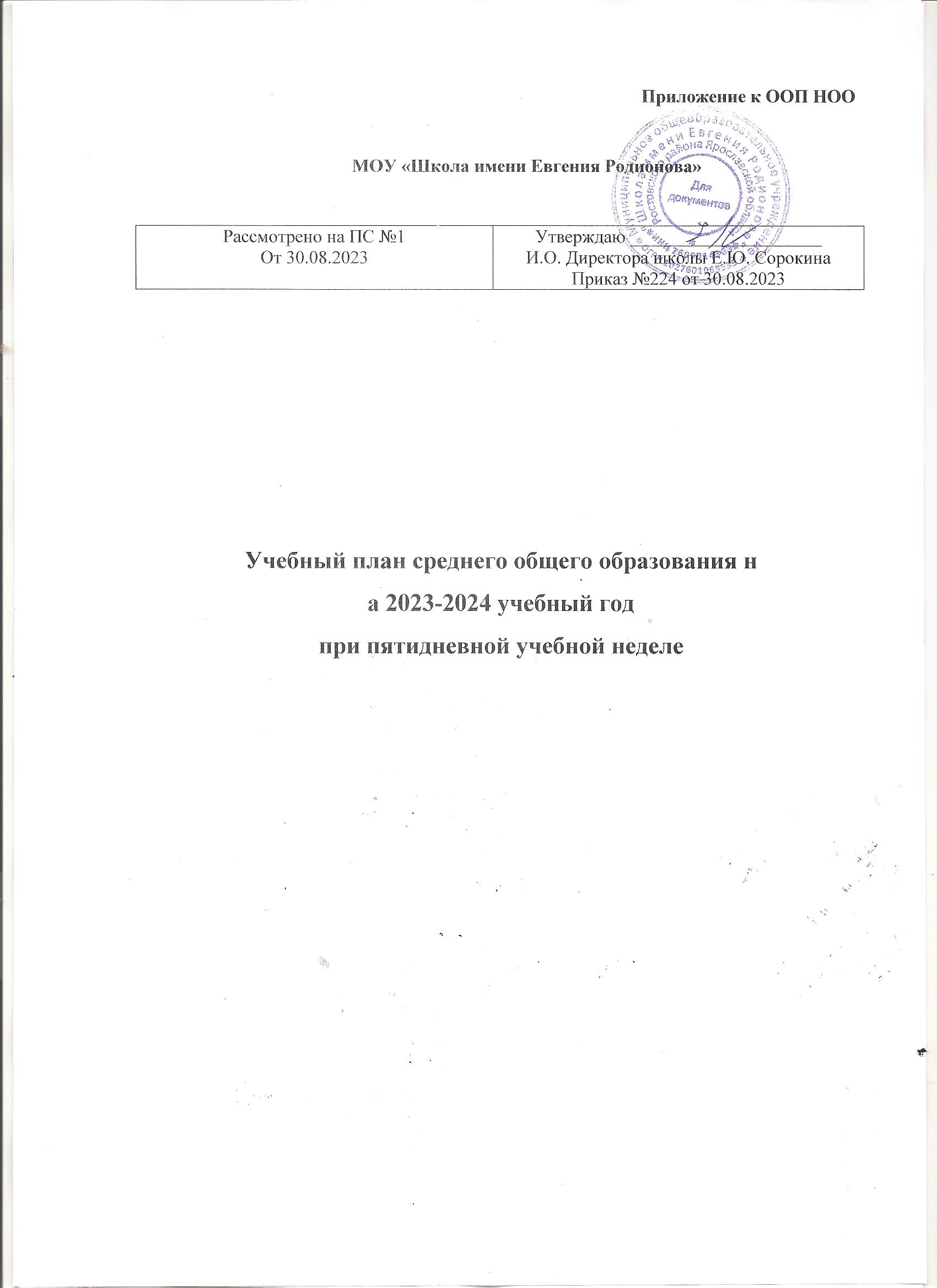 УЧЕБНЫЙ  ПЛАН 10 классасоциально-экономического профиляМОУ  «Школа имени Евгения Родионова»  на 2023-2024 учебный годпри 5-дневной учебной неделеПояснительная записка к учебному плануобщеобразовательной программы среднего  общего образования10-11 класса  социально-экономического профиля обучения 2023-2025 учебный год(по обновленному ФГОС СОО)Учебный план 10-го класса (социально-экономический профиль) составлен в соответствии с Федеральным  государственным образовательным  стандартом  среднего общего образования,утвержденного приказом Министерства образования и науки от 17.04.2012№ 413 (в редакции приказов от 29.12.2014 № 1645; 31.12.2015 № 1578; 29.06.2017 № 613; 12.08.2022 № 732).Федеральной образовательной программой среднего общего образования, утвержденной приказом Министерства просвещения РФ от 23.11.2022 № 1014.Санитарных правил и норм СанПиН 1.2.3685-21 "Гигиенические нормативы и требования к обеспечению безопасности и (или) безвредности для человека факторов среды обитания", утвержденными постановлением Главного государственного санитарного врача Российской Федерации от 28 января 2021 г. N 2 (зарегистрировано Министерством юстиции Российской Федерации 29 января 2021 г., регистрационный N 62296) (далее - Гигиенические нормативы).Санитарных правил СП 2.4.3648-20 "Санитарно-эпидемиологические требования к организациям воспитания и обучения, отдыха и оздоровления детей и молодежи", утвержденными постановлением Главного государственного санитарного врача Российской Федерации от 28 сентября 2020 г. N 28 (зарегистрировано Министерством юстиции Российской Федерации 18 декабря 2020 г., регистрационный N 61573) (в ред. Приказа Минпросвещения России от 12.08.2022 N 732).Учебный план определяет общий объём нагрузки и максимальный объём аудиторной нагрузки учащихся, состав и структуру обязательных предметных областей по классам (годам обучения) при 5-дневной учебной неделе:•количество учебных занятий на 1 учащегося за два года - 2278 часов; •совокупное учебное время, отведенное в учебном плане на учебные предметы обязательной части и учебные курсы, обеспечивающие различные интересы учащихся, не превышает максимально допустимую недельную нагрузку обучающихся - 34 часа в неделю.Учебный план состоит из двух частей: обязательной части и части, формируемой участниками образовательных отношений.Образовательный процесс осуществляется по социально-экономическому профилю.Социально-экономический профиль ориентирует на профессии, связанные с социальной сферой, финансами, экономикой, с такими сферами деятельности, как управление, предпринимательство и другими.В данном профиле для изучения на углубленном уровне выбраны 2 предмета:«Математика», включающая изучение курсов «Алгебра и начала математического анализа», «Геометрия», «Вероятность и статистика»;«Обществознание».На базовом уровне будут изучаться 11 учебных предметов «Русский язык», «Литература», «Иностранный язык (английский)», «Информатика», «География», «История», «Физика», «Химия», «Биология», «Физическая культура», «Основы безопасности жизнедеятельности».Предусмотрено обязательное изучение учебного предмета «Индивидуальный проект» в количестве 1 часа в неделю. Индивидуальный проект выполняется учащимися самостоятельно под руководством учителя по выбранной теме в рамках одного или нескольких изучаемых учебных предметов, курсов и должен быть представлен в виде завершенного учебного исследования или разработанного проекта: информационного, творческого, социального, прикладного, инновационного, конструкторского, инженерного, иного в рамках промежуточной аттестации и участия в школьной научно-практической конференции.На основе предварительного изучения запросов будущих десятиклассников на получение среднего общего образования в учебный план не включены учебный предмет «Родной язык и литература» предметной области «Родной язык и родная литература».На основе предварительного изучения запросов будущих десятиклассников на получение среднего общего образования в учебный план не включены учебные предметы из предметной области «Родной язык и родная литература».Часть учебного плана, формируемая участниками образовательных отношений, определяет время, отводимое на изучение содержания образования, обеспечивающего реализацию интересов и потребностей обучающихся, их родителей (законных представителей), педагогического коллектива, обеспечивает реализацию социального образовательного заказа и индивидуальное развитие обучающихся. Промежуточная аттестация проводится в 10-11 классах по всем предметам учебного плана по итогам учебного года (34 учебные недели). Формами промежуточной аттестации  являются: -контрольные работы (комплексные контрольные работы, итоговые контрольные работы), - диагностические работы, - практическая работа,- защита проекта, - тестирование- письменная проверка – письменный ответ учащегося на один или систему вопросов (заданий).-устная проверка – устный ответ учащегося на один или систему вопросов в форме беседы, собеседования и др.-комбинированная проверка – сочетание письменных и устных форм проверокФормы промежуточной аттестации по окончании учебного года № п/пПредметная областьУчебный предметКлассы/ кол-во часов в неделюКлассы/ кол-во часов в неделюИтого  за 2 годаУровень изученияОбязательная частьОбязательная часть1011Итого  за 2 годаУровень изученияРусский язык и литератураРусский язык22136БРусский язык и литератураЛитература33204БИностранные языкиИностранный язык (английский)33204БМатематика и информатикаМатематика: Математика и информатика- курс «Алгебра и начала математического анализа»44272УМатематика и информатика- курс «Геометрия»33204УМатематика и информатика- курс «Вероятность и статистика»1168УМатематика и информатикаИнформатика1168БОбщественно-научные  предметыИстория22136БОбщественно-научные  предметыОбществознание44272УОбщественно-научные  предметыГеография1168БЕстественно-научные предметыФизика22136БЕстественно-научные предметыХимия1168БЕстественно-научные предметыБиология1168БФизическая культура, экология, основы безопасности жизнедеятельностиФизическая культура22136БФизическая культура, экология, основы безопасности жизнедеятельностиОсновы безопасности жизнедеятельности1168БИндивидуальный проект1-34Допустимая недельная нагрузка при 5-дневной учебной неделе в соответствии с действующими санитарными правилами и нормамиДопустимая недельная нагрузка при 5-дневной учебной неделе в соответствии с действующими санитарными правилами и нормами32312142Часть, формируемая участниками образовательных отношенийЧасть, формируемая участниками образовательных отношений22136Элективный курс «Подготовка к ЕГЭ по русскому языку»Элективный курс «Подготовка к ЕГЭ по русскому языку»1168Элективный курс «Подготовка к ЕГЭ побиологии»Элективный курс «Подготовка к ЕГЭ побиологии»1168Всего часовВсего часов34332278Учебные неделиУчебные недели3434Максимально допустимая недельная нагрузка при 5-дневной учебной неделе в соответствии с действующими санитарными правилами и нормамиМаксимально допустимая недельная нагрузка при 5-дневной учебной неделе в соответствии с действующими санитарными правилами и нормами3434Общая допустимая нагрузка за период обучения в 10-11 классах в соответствии с действующими санитарными правилами и нормами в часах/итогоОбщая допустимая нагрузка за период обучения в 10-11 классах в соответствии с действующими санитарными правилами и нормами в часах/итогоНе менее 2170Не более2516Не менее 2170Не более2516Не менее 2170Не более2516Не менее 2170Не более2516Учебные предметыКлассы/ формы аттестацииУчебные предметы10аРусский язык Комплексная итоговая контрольная работаЛитература Творческая работаИностранный язык (английский) Итоговая диагностическая работаМатематика Комплексная итоговая контрольная работаИнформатикаПрактическая работа История.Итоговая диагностическая работаОбществознание Итоговая проверочная работаГеография Итоговая  контрольная работаФизикаИтоговая  контрольная работаХимияИтоговая диагностикаБиологияИтоговая проверочная работаФизическая культураСдача нормативовОБЖТестированиеИндивидуальный проектЗащита проекта